ALLEGATO 2 – DELEGA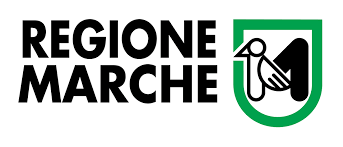 DGR n. 216 del 27 Febbraio 2023 - EMERGENZA ALLUVIONE 2022 – Avviso pubblico per la Concessione di contributi una tantum a favore delle famiglie per i danni subiti alle auto e alle imprese per i danni subiti alle auto e ai furgoni – Anno 2023 – Capitoli    2110120102 e 2110120103 – Bilancio 2022/2024 – dotazione complessiva €    2.500.000,00Il sottoscritto/aCognome _____________________________ Nome__________________________Codice fiscale __________________________Luogo di nascita: Stato___________________ Comune __________________(_____) il_________________Cittadinanza___________________________ Residente nel comune di ________________ (_____) CAP________ via _______________________________In qualità di titolare/legale rappresentante dell’impresa (compilare solo per domanda presentata da IMPRESA)Ragione sociale ________________________________ natura giuridica_________________con sede legale nel Comune ________________(_____) CAP __________Codice fiscale __________________________________Partita IVA _____________________Tel. _______________e-mail____________________________________________________P.E.C. (posta elettronica certificata) _______________________________________________con la presente scrittura, a valere ad ogni fine di legge, DELEGO Cognome ___________________________________________ Nome________________________________Codice fiscale ________________________________________Dati: tel. __________________e-mail _____________________per la sottoscrizione digitale e presentazione telematica, alla Direzione Attività produttive e impresa per la richiesta di contributo di cui alla DGR in oggetto. Luogo e data ___________________________Firma olografa delegante__________________________N.B.:  La procura è valida unicamente per la gestione della suddetta pratica.Il presente modello va sottoscritto con firma olografa da parte del delegante, acquisito tramite scansione in PDF/A e allegato alla modulistica.Al presente modello deve essere allegata copia informatica del documento di identità in corso di validità del soggetto che ha apposto la firma olografa.La documentazione andrà conservata in originale presso gli uffici del soggetto abilitato ad apporre la firma digitale.